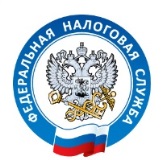 ВНИМАНИЮ НАЛОГОПЛАТЕЛЬЩИКОВ, ПРИМЕНЯЮЩИХ ЕНВД И ПСН,ОСУЩЕСТВЛЯЮЩИХ РЕАЛИЗАЦИЮ ТОВАРОВ, ПОДЛЕЖАЩИХ ОБЯЗАТЕЛЬНОЙ МАРКИРОВКЕ!В соответствии со ст. 346.27 и ст. 346.43  НК РФ (в редакции Федерального закона от 29.09.2019 N 325-ФЗ) с 01.01.2020 года в целях  применение системы налогообложения в виде единого налога на вмененный доход для отдельных видов деятельности (далее - ЕНВД) и патентной системы налогообложения (далее - ПСН) к розничной торговле не относится реализация товаров, подлежащих обязательной маркировке: обувь, одежда и прочие изделия из натурального меха, лекарственные препараты.До конца 2019 года налогоплательщикам ЕНВД и ПСН, осуществляющим розничную торговлю указанными товарами, следует принять решение о смене режима налогообложения с 01.01.2020 года.